ПЛАН РАБОТЫ КОНКУРСНОЙ ПЛОЩАДКИ по компетенции Кирпичная кладкаI Регионального чемпионата «Профессионалы» Ярославской области (основная группа)Примечание: План проведения чемпионата составлен на 16 часов (с учетом одного вариативного модуля).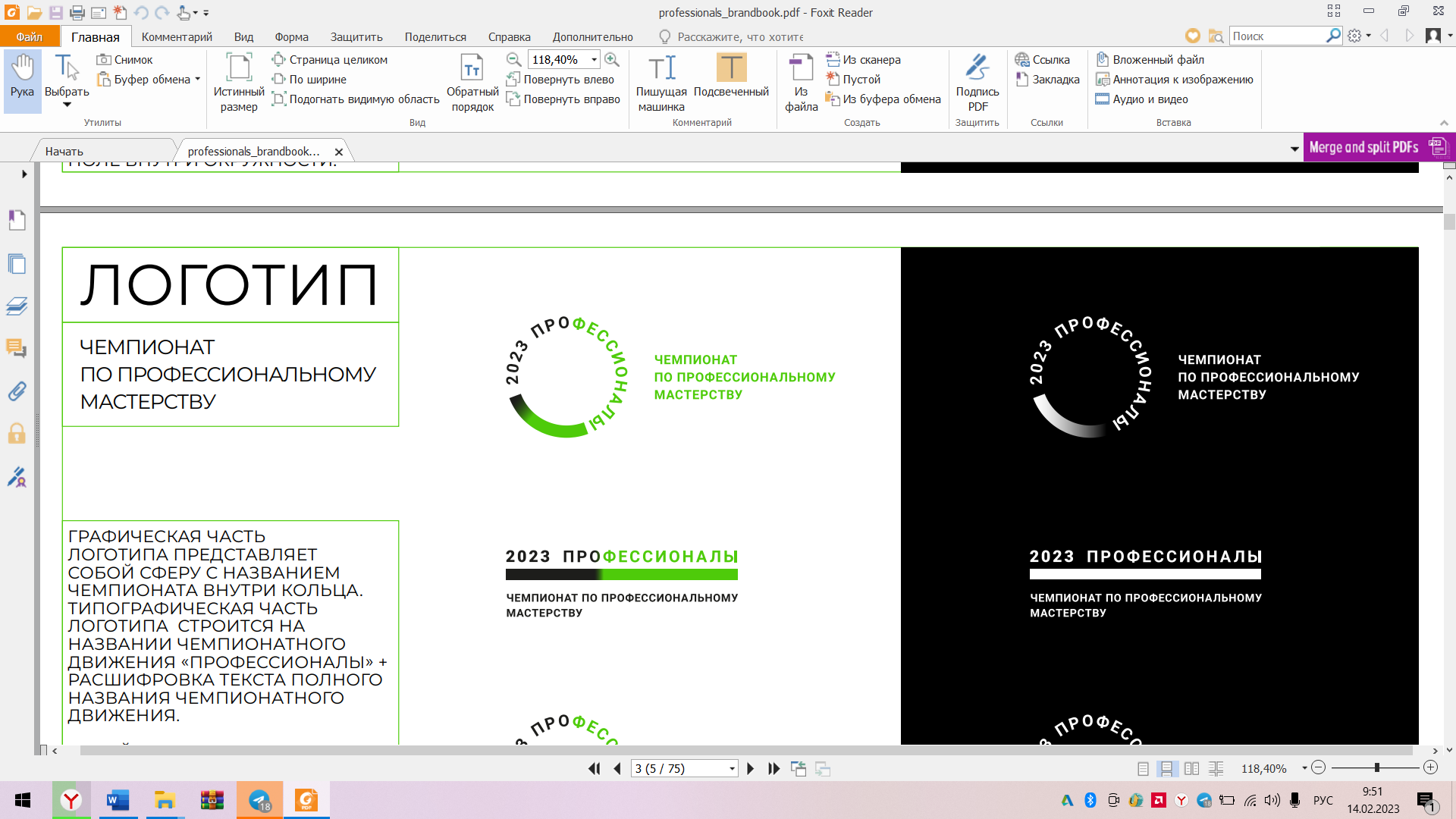 УТВЕРЖДАЮГлавный эксперт__________/Е.И. Красноперова /«_____»                    2023г.
День С-2Дата _17 апреля_2023 г.День С-2Дата _17 апреля_2023 г.ВремяМероприятие 09.00 –09.15Регистрация экспертов и конкурсантов на площадке. Подписание протоколов регистрации экспертов и конкурсантов.09.15 – 09.30Распределение главным экспертом ролей экспертов на чемпионате: оценивающие эксперты, контроль времени, наблюдение за конкурсной площадкой, ответственный за соблюдение требований охраны труда и др.  Подписание протокола распределения ролей.09.30 – 09.50Инструктаж по охране труда среди экспертов. Подписание протокола ознакомления с правилами охраны труда.09.50 – 11.00Внесение 30% изменений в конкурсное задание, его согласование с менеджером компетенции и утверждение. Обсуждение критериев оценки. Подписание протоколов: о принятии и ознакомлении с 30% изменениями КЗ и критериями оценки. Работа в цифровой системе оценивания (ЦСО): Подтверждение запуска чемпионатаПодтверждение участников чемпионатаВнесение Схемы оценки Распределение ролей экспертов на чемпионатеБлокировка схемы оценкиПодписание экспертами протокола блокировки схемы. с указанием ШТАМПА времени.11.00 – 12.00Проведение специальной подготовки для обеспечения высокого качества, профессионализма и соответствия процесса оценки правилам и процедурам. Подписание о проведении подготовки протокола экспертами.12.00-12.30Контрольная проверка конкурсной площадки на предмет соответствия требованиям утвержденного плана застройки и инфраструктурного листа. Проверка оборудования, инструментов, материалов. Подписание Акта приемки площадки.14.00-15.00Церемония открытия I Регионального чемпионата «Профессионалы» Ярославской области 2023День накануне соревнований (С-1)Дата _18 апреля__2023День накануне соревнований (С-1)Дата _18 апреля__2023ВремяМероприятие 09.00 - 09.15Регистрация конкурсантов: сверка паспортов, проверка наличия полиса ОМС. Подписание протокола регистрации конкурсантов.Регистрация экспертов. Подписание протокола регистрации экспертов.09.15 – 10.15Проведение инструктажа по охране труда среди конкурсантов.    Ознакомление конкурсантов с измененным конкурсным заданием и обобщенными критериями оценки.  Жеребьёвка рабочих мест. Подписание протоколов  ознакомления с правилами по охране труда, жеребьёвки по распределению конкурсных  мест, ознакомления конкурсантов с конкурсной и нормативной документацией. 10.15 – 13.15Проверка экспертами личного инструмента конкурсантов. Подготовка конкурсантами рабочих мест, проверка и подготовка инструментов и  материалов, ознакомление с оборудованием и его тестирование. Подписание протоколов: проверки личных инструментов экспертами,  ознакомления конкурсантов с рабочими местами и оборудованием.Работа главным экспертом  в системе ЦСО:Формирование протоколовРаспределение интервалов внесения оценок по днямФормирование оценочных ведомостейПервый день соревнований ( С1 )Дата _19 апреля_ 2023Первый день соревнований ( С1 )Дата _19 апреля_ 2023ВремяМероприятие 8.00 -8.20Завтрак конкурсантов и экспертов8.20 -8.40Прибытие экспертов и конкурсантов на площадку. Регистрация – подписание протоколов регситрации экспертов и конкурсантов.  Инструктаж по охране труда. Ознакомление конкурсантов с конкурсным заданием.  Подписание  протоколов ознакомления экспертов и конкурсантов с правилами по охране труда. 8.40 -9.00Проверка рабочих мест конкурсантов. Подписание протокола о приемке рабочих мест. Подготовка рабочего места.9.00-11.00Выполнением модуля А11.00-11.15Технический перерыв11.15-13.15Выполнением модуля Б13.15-14.15Перерыв на обед конкурсантов и экспертов14.15-16.15Выполнение модуля Б16.15-16.40Уборка рабочего места16.40-17.15Ужин конкурсантов и экспертов17.15-19.00Оценивание конкурсного задания, внесение оценок в ЦСО. Собрание экспертов: подведение итогов дня.Второй день соревнований (С2 )Дата _20 апреля__2023Второй день соревнований (С2 )Дата _20 апреля__2023ВремяМероприятия8.00 -8.20Завтрак конкурсантов и экспертов8.20 -8.40Прибытие экспертов и конкурсантов на площадку. Регистрация – подписание протоколов регситрации экспертов и конкурсантов.  Инструктаж по охране труда. Ознакомление конкурсантов с конкурсным заданием.  Подписание  протоколов ознакомления экспертов и конкурсантов с правилами по охране труда. 8.40 -9.00Проверка рабочих мест конкурсантов. Подписание протокола о приемке рабочих мест. Подготовка рабочего места.9.00-11.00Выполнением модуля Б11.00-11.15Технический перерыв11.15-13.15Выполнением модуля В13.15-14.15Перерыв на обед конкурсантов и экспертов14.15-16.15Выполнение модуля В16.15-16.40Уборка рабочего места16.40-17.15Ужин  конкурсантов и экспертов17.15-19.00Оценивание конкурсного задания, внесение оценок в ЦСО. Собрание экспертов: подведение итогов дня.Третий день соревнований (С3)Дата _21 апреля_ 2023Третий день соревнований (С3)Дата _21 апреля_ 2023ВремяМероприятия8.00 -8.20Завтрак конкурсантов и экспертов8.20 -8.40Прибытие экспертов и конкурсантов на площадку. Регистрация – подписание протоколов регситрации экспертов и конкурсантов.  Инструктаж по охране труда. Ознакомление конкурсантов с конкурсным заданием.  Подписание  протоколов ознакомления экспертов и конкурсантов с правилами по охране труда. 8.40 -9.00Проверка рабочих мест конкурсантов. Подписание протокола о приемке рабочих мест. Подготовка рабочего места.9.00-11.00Выполнением модуля В, Г 11.00-11.15Технический перерыв11.15-13.15Выполнением модуля В, Г 13.15-13.45Уборка рабочего места13.45-14.15Обед конкурсантов и экспертов.14.15-18.00Оценивание конкурсного задания, внесение оценок в ЦСО. Блокировка оценок. Собрание экспертов: подведение итогов конкурсаДень С+1Дата _24 апреля__2023День С+1Дата _24 апреля__2023ВремяМероприятияДемонтаж конкурсных площадокДемонтаж конкурсных площадок14.00–16.00Церемония закрытия I Регионального чемпионата «Профессионалы